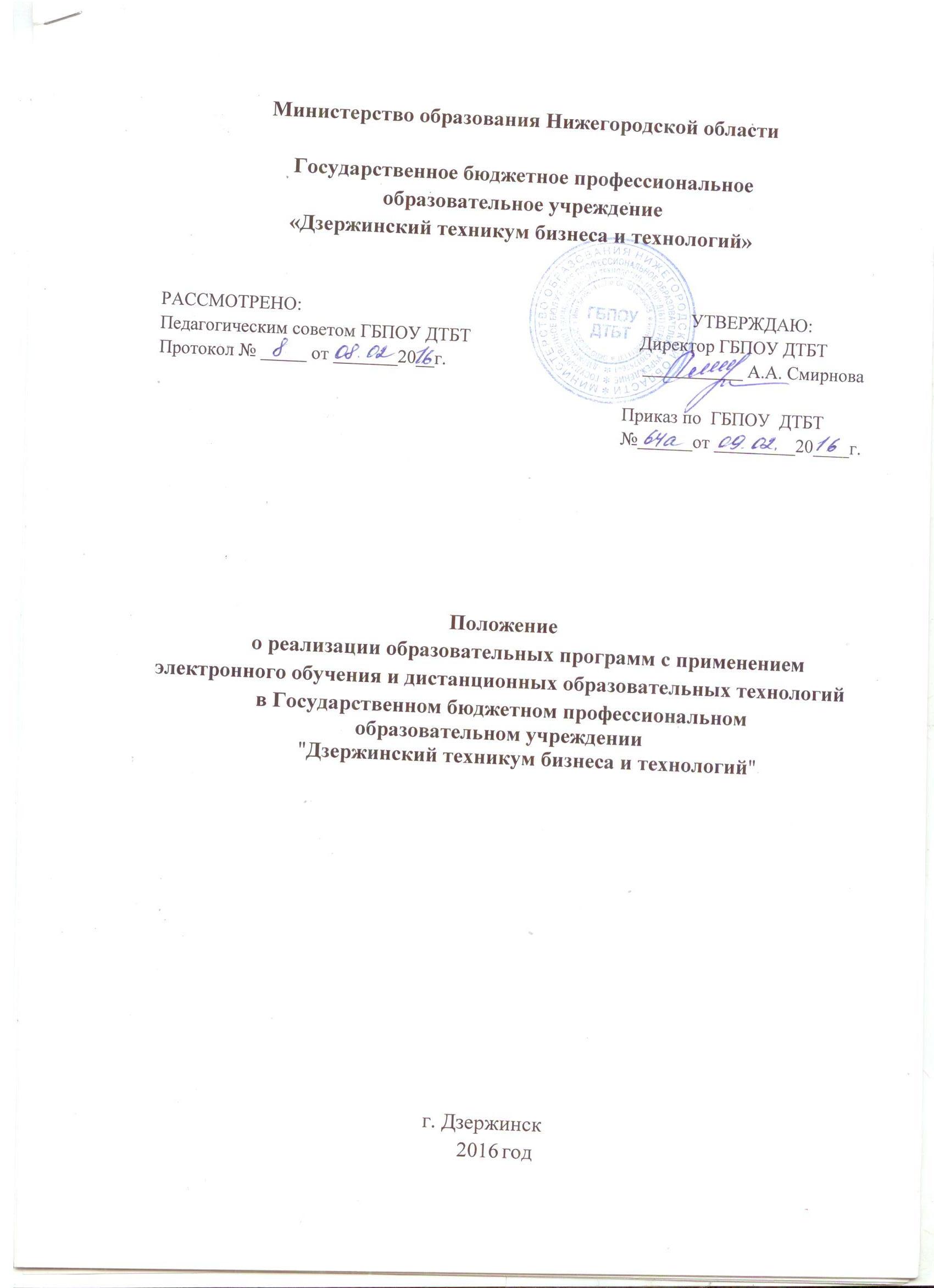 1 Общие положения1.1 Настоящее Положение устанавливает правила применения в Государственном бюджетном профессиональном образовательном учреждении "Дзержинский техникум бизнеса и технологий" электронного обучения и дистанционных образовательных технологий для реализации основных и дополнительных профессиональных образовательных программ среднего профессионального образования.1.2  Настоящее Положение разработано в соответствии с:Федеральным Законом «Об образовании в Российской Федерации» №273-ФЗ от 29.12.2012 г.;Приказом Министерства образования и науки Российской Федерации №137 «Об использовании дистанционных образовательных технологий» от 06.05.2005 г.;Постановлением Государственного Комитета Российской Федерации №6 от 31.05.1995 г. «Концепция создания и развития единой системы дистанционного образования в России»;Указом Президента РФ № 761 от 01.06.2012 г. «О национальной стратегии действий в интересах детей на 2012-2017 годы»; Национальным  стандартом РФ «Информационно-коммуникационные технологии в образовании. Термины и определения» ГОСТ Р 52653-2006; Приказом Министерства образования и науки от 01 марта 2005 г.  № 63 «О порядке разработки и использования дистанционных образовательных технологий».Уставом ГБПОУ "Дзержинский техникум бизнеса и технологий".1.3  Под электронным обучением и обучением с использованием дистанционных технологий понимаются образовательные технологии, реализуемые в основном с применением информационно-телекоммуникационных сетей при опосредованном (на расстоянии) взаимодействии обучающихся и педагогических работников (e-mail, дистанционные конкурсы и олимпиады, дистанционное обучение и тестирование в режиме on-line, видеоконференции, вебинары, Интернет-уроки, авторские дистанционные модули и др.).1.4  Основной целью реализации обучения с использованием дистанционных образовательных технологий в образовательном учреждении являетсяобеспечение возможности получения доступного, качественного и эффективного образования всем категориям обучающихся независимо от места их проживания, возраста, состояния здоровья и социального положения с учетом индивидуальных образовательных потребностей и на основе персонализации учебного процесса с использованием современных информационных технологий.1.5  Использование электронного обучения и обучения с помощью дистанционных образовательных технологий способствует решению следующих задач:предоставление равного доступа к полноценному образованию разным категориям обучающихся в соответствии с их способностями, индивидуальными склонностями и потребностями; обеспечениеобучающимся возможности выстраивания индивидуальной образовательной траектории;формирование способности к самостоятельной познавательной деятельности обучающихся;создание условий для получения общего полного образования лицам с ограниченными возможностями здоровья;использование ресурсов сети Интернет для оптимизации учебного процесса;вовлечениеобучающихся в единое информационно-образовательное пространство;·  повышение эффективности использования учебных помещений;·  повышение эффективностиуправления за счет возможности организации дистанционного мониторинга с использованием сетевой базы данных.1.6  Основными принципами организации обучения с применением электронных ресурсов и дистанционных образовательных технологий являются:·  принцип интерактивности, выражающийся в возможности постоянных контактов всех участников учебного процесса с помощью специализированной информационно-образовательной среды;·  принцип общедоступности;·  принцип индивидуализации обучения;·  принцип помощи и наставничества;·  принцип адаптивности, позволяющий легко использовать учебные материалы нового поколения, содержащие цифровые образовательные ресурсы, в конкретных условиях учебного процесса, что способствует сочетанию разных дидактических моделей проведения занятий с применением таких дистанционных образовательных технологий и сетевых средств обучения как интерактивные тесты, тренажеры, лабораторные практикумы удаленного доступа и др.;·  принцип гибкости, дающий возможность участникам учебного процесса работать в необходимом для них темпе и в удобное для себя время;·  принцип модульности, позволяющий использовать обучающемуся и преподавателю необходимые им сетевые учебные курсы (или отдельные составляющие учебного курса) для реализации индивидуальных учебных планов;·  принцип оперативности и объективности оценивания учебных достижений обучающихся.2  Организация обучения с применением электронных ресурсов и использованием дистанционных образовательных технологий2.1  Образовательный процесс, реализуемый с использованием дистанционных образовательных технологий, предусматривает значительную долю самостоятельных занятий обучающихся; методическое и дидактическое обеспечение этого процесса, регулярный контроль и учет результатов обучения  со стороны педагога, ведущего курс.2.2   Основными элементами системы дистанционного обучения являются:·  цифровые образовательные ресурсы (ЦОР), размещенные на образовательных сайтах;·  видеоконференции;·  надомное обучение с дистанционной поддержкой;·  вебинары;·  skype-общение;·  e-mail;·  электронные носители мультимедийных приложений к учебникам;·  электронные наглядные пособия2.3 В обучении с применением электронных ресурсов и дистанционных технологий используются следующие организационные формы учебной деятельности:Чат-занятия  – учебные занятия, осуществляемые с использованием чат-технологий. Чат-занятия проводятся синхронно, то есть все участники имеют одновременный доступ к чату.Веб-занятия – дистанционные лекции, конференции, семинары, деловые игры, лабораторные работы, практикумы и другие формы учебных занятий, проводимых с помощью средств телекоммуникаций и других возможностей Интернет.Работа с использованием сервисов web 2.0 – эффективного инструмента организации взаимодействия.Консультации – форма индивидуального взаимодействия преподавателя с обучающимся; могут быть очными (on-line) и заочными (off-line).Организация переписки через электронную почту с целью индивидуального и группового общения.Самостоятельное изучение учебного материала. Самостоятельное изучение материала составляет основу дистанционного обучения. Время на самостоятельное изучение учебного материала определяется программой обучения с использованием дистанционных образовательных технологий. Научно-исследовательская работа.2.4  Обучение осуществляется на основе цифровых образовательных ресурсов:·  электронные учебники;·  интерактивные обучающие ресурсы;·  виртуальные среды учебно-практической деятельности;·  компьютерные демонстрации;·  электронные источники информации;·  электронные библиотеки;·  электронные периодические издания;·  электронные коллекции.2.5  Ресурсами, сопровождающими  дистанционные курсы, могут быть:·  онлайновая поддержка обучения;·  конкурсы, тестирование и консультации в режиме on-line;·  предоставление методических материалов;·  сопровождение off-line (проверка тестов, контрольных работ, различные виды аттестации).2.6 Использование дистанционных образовательных технологий не исключает возможности проведения лабораторных, практических занятий, а так же реализации различных форм контроля в очном режиме. 3  Регламент образовательного процесса3.1 Прием обучающихся на обучение по программам среднего профессионального образования в системе дистанционного обучения осуществляется на основании следующих документов:·  письменного заявления обучающегося;·  письменного заявления родителя (законного представителя) обучающегося;·  договора между ГБПОУ ДТБТ и родителями (законными представителями) обучающихся;·  анкеты, содержащей сведения об обучающемся (для регистрации на сервере дистанционного обучения, присвоения индивидуального логина и пароля, установления контакта).3.2  ГБПОУ ДТБТ  обязано ознакомить поступающего и его родителей (законных представителей) с документами, регламентирующими осуществление образовательного процесса в системе дистанционного обучения.3.3  Процесс обучения осуществляется в смешанной форме освоения образовательных программ: очной, очно-заочной, экстерната, когда часть курсов обучающийся изучает в очном режиме, а другие, по своему выбору, может изучать дистанционно.3.4  Обучение осуществляется с применением специально разработанных программ учебного курса (дисциплины, МДК, темы учебного курса), пособий, учебно-методических комплексов, методических рекомендаций для обучающегося по изучению курса, организации самоконтроля, текущего контроля. Программы и учебные планы курсов, реализуемых через систему дистанционного обучения утверждаются в установленном порядке.3.5 Процесс обучения осуществляется в учебных кабинетах педагогами с использованием электронных образовательных средств и возможностей дистанционных образовательных технологий.3.6  Учебные и методические материалы могут предоставляться обучающимся в виде:•  электронных учебных курсов, виртуальных лабораторных практикумов, компьютерных систем контроля знаний с наборами тестов, других электронных материалов на магнитных и оптических носителях;•        печатных изданий;•        электронных ресурсов с доступом по сети Интернет.3.7Для оценивания учебных достижений обучающихся в системе дистанционного обучения вводится система критериев оценивания по каждому учебному курсу и разрабатываются фонды оценочных средств (далее-ФОС). ФОС разрабатываются преподавателями ГБПОУ ДТБТ, утверждаются в установленном порядке и являются обязательными при оценивании результатов данного курса всеми преподавателями, работающими в системе дистанционного обучения.3.8  Обучающиеся, прошедшие дистанционные курсы  выполняют итоговую (зачетную, экзаменационную) работу.3.9 Результаты учебной деятельности обучающихся, занимающихся с применением дистанционных образовательных технологий, фиксируются в соответствующей документации.4  Участники образовательного процесса4.1 В качестве участников, реализующих основные и(или) дополнительные профессиональные образовательные программы среднего профессионального образования выступают педагоги ГБПОУ ДТБТ,  инженер-электроник, обучающиеся ГБПОУ ДТБТ и их родители (законные представители).4.2  Инженер-электроник оказывает помощь в организации учебной работы, доступе к сети Интернет.4.3  Педагогом (тьютором), работающим в режиме дистанционного обучения, является компетентный преподаватель одной из учебных дисциплин (курса), осуществляющий непосредственное ведение обучения с использованием электронных ресурсов и технологий Интернет, способный эффективно организовать взаимодействие участников учебного процесса с использованием ресурсов и сервисов сети Интернет, осуществляющий учебно-воспитательные и организационные функции.4.4  Работа инженера-электроника, педагогов (тьюторов) в системе дистанционного обучения характеризуется наличием установленных норм времени для всех видов учебной и методической работы.4.5  Выполнение аудиторной работы педагогами (тьюторами) в режиме on-line с обучаемым регулируется расписанием учебных занятий.4.6  Выполнение инженером-электроником и педагогами (тьюторами) внеаудиторной работы (согласно их должностных обязанностей) регулируется графиками, в том числе и индивидуальными.4.7 Оплата труда педагогических работников, участвующих в разработке авторских дистанционных курсов, осуществляется из стимулирующего фонда ГБПОУ ДТБТсогласно показателей эффективности работы.4.8 Права и обязанности обучающихся и их родителей (законных представителей) определяются Уставом ГБПОУ ДТБТ, настоящим Положением и иными предусмотренными Уставом локальными актами.4.9 Обучающиеся по системе дистанционного обучения имеют все права, предусмотренные Федеральным Законом «Об образовании в Российской Федерации» №273-ФЗ от 29.12.2012 г.4.10 Обучающиеся по системе дистанционного обучения обязаны выполнять индивидуальный учебный план и проходить текущий контроль в установленные сроки.4.11  Работники ГБПОУ ДТБТ обязаны:·  выполнять обязанности, определенные должностными инструкциями;·  соблюдать правила техники безопасности и охраны труда, производственной санитарии и гигиены, противопожарной охраны, Правила внутреннего трудового распорядка;·  бережно относиться к имуществу;·  выполнять установленные нормы труда;·  вести в установленном порядке учетно-педагогическую документацию;·  осуществлять текущий контроль и предоставлять администрации ГБПОУ ДТБТотчетные данные.4.12  Работники ГБПОУ ДТБТнесут ответственность за качество дистанционного обучения.4.13  Родители (законные представители) обучающихся и обучающиеся в системе дистанционного обучения, имеют право знакомиться с порядком проведения, содержанием дистанционного обучения и конкретных цифровых образовательных ресурсов, вносить предложения по совершенствованию образовательного процесса в ходе дистанционного обучения.4.14  Родители (законные представители) обучающихся в системе дистанционного обучения несут ответственность за обеспечение контроля выполнения обучающимся учебного графика и заданий, контроля выполнения рекомендаций по безопасному использованию компьютера и Интернета.5  Основные требования к набору обучающихся при организации обучения с использованием дистанционных образовательных технологийОтбор обучающихся при организации обучения по дистанционным программам, в том числе и авторским, осуществляется с учетом следующих основных требований и критериев:Обучаемый должен владеть базовыми навыками работы с компьютерной техникой и программным обеспечением.Обучаемый должен владеть базовыми навыками работы со средствами телекоммуникаций (системами навигации в сети Интернет, навыками поиска информации в сети Интернет, электронной почтой и др.).Обучаемый должен иметь навыки и опыт обучения и самообучения с использованием цифровых образовательных ресурсов.6  Глоссарий (основные понятия)Дистанционное обучение – это способ обучения, характеризующийся рядом специфических черт:·  взаимной пространственной удаленностью обучающихся, обучающих и источников информации;·  набором специальных технологий, обеспечивающих двунаправленное взаимодействие субъектов образовательной деятельности и источников информации;·  сочетанием синхронных и асинхронных технологий обучения и общения (on-line или off-line технологии);·  ориентацией на самостоятельную образовательную деятельность обучающихся.Дистанционное образование – образование, реализуемое посредством дистанционного обучения.Система дистанционного обучения – образовательная система, обеспечивающая получение знаний с помощью дистанционных технологий обучения. Включает в себя: кадровый состав администрации, педагогического персонала и технических специалистов, учебные материалы и продукты, методики обучения и средства доставки знаний обучающимся, объединенные организационно, методически и технически с целью проведения дистанционного обучения.Дистанционные образовательные технологии (ДОТ) - образовательные технологии, реализуемые в основном с применением информационных    и телекоммуникационных технологий при опосредованном (на расстоянии) или не полностью опосредованном взаимодействии обучающегося и педагогического работника (ст. 16 ФЗ "Об образовании в РФ" № 273 от 29 декабря 2012 г.). Основными дистанционными образовательными технологиями являются кейсовая технология, Интернет-технология, телекоммуникационная технология.Электронное обучение (ЭО) - организация образовательной деятельности с применением содержащейся в базах данных и используемой при реализации образовательных программ информации и обеспечивающих ее обработку информационных технологий, технических средств, а также информационно-телекоммуникационных сетей, обеспечивающих передачу по линиям связи указанной информации, взаимодействие обучающихся и педагогических работников.Информационно-коммуникационная технология – информационные процессы и методы работы с информацией, осуществляемые с применением средств вычислительной техники и средств коммуникации.Виртуальная аудитория – множество удаленных друг от друга рабочих мест, объединенных каналами передачи данных и используемых в рамках технологии дистанционного обучения обучаемыми для выполнения одинаковых в содержательном отношении учебных процедур при возможности интерактивного взаимодействия друг с другом и преподавателем.Электронный образовательный ресурс (ЭОР) – образовательный ресурс, представленный в электронно-цифровой форме и включающий в себя структуру, предметное содержание и метаданные о них.Образовательный контент – структурированное предметное содержание, используемое в образовательном процессе.Виртуальная лаборатория дистанционного обучения – лаборатория удаленного доступа, в которой реальное учебно-исследовательское оборудование заменено средствами математического моделирования.Инструментальные средства дистанционного обучения – программное и информационное обеспечение, используемое для представления учебных материалов в информационно-образовательной среде дистанционного обучения.Тьютор – педагог-организатор, сетевой педагог, входящий в преподавательский состав системы дистанционного обучения, осуществляющий методическую и организационную помощь обучаемым в рамках конкретной программы дистанционного обучения.